Miércoles15de junioSegundo de PrimariaArtesUn concierto didáctico de ópera la, la, laAprendizaje esperado: utiliza sus posibilidades corporales en la adaptación de secuencias en una manifestación cultural o artística para dotarla de un sentido propio. Énfasis: aprecia distintas manifestaciones artísticas (ópera) y les da sentido propio.¿Qué vamos a aprender?Aprenderás que es una manifestación artística, como lo es, la opera a través del acercamiento y comprensión de sus elementos.¿Qué hacemos?Pon atención a la siguiente situación.Arturo: La verdad hoy tengo un poco de dudas, estoy confundido, quisiera recordar específicamente una sesión que tuvimos anteriormente, pero no puedo.Pues cuéntanos tus dudas, posiblemente podemos apoyarte. Arturo: En las últimas sesiones hemos visto manifestaciones teatrales, y recordé que la ópera es una de ellas, el problema llegó cuando me quise acordar de las características que encontramos en una obra de este género, incluso pensé en aquella vez que fui a ver mi ópera favorita, pero no lo logro y en verdad quiero hacerlo, porque a mí me gusta mucho este género teatral. Cómo te darás cuenta Arturo tiene una serie de dudas que posiblemente tú también tengas y podrás comprender más sobre el tema de la ópera en esta sesión.Aprenderás de dos especialistas en este género teatral, y podrás resolver tus dudas con respecto a la ópera. ¿Qué te parece esa idea?Con la ayuda de nuestros especialistas va a regresar toda la información que era confusa sobre este género teatral.Es normal que a veces olvidemos ciertas cosas, por eso el aprendizaje es un proceso constante, continúo y, en el caso de las artes, nuestra más poderosa herramienta para aprender es el juego.Y hoy vas a jugar, y aprenderás de un personaje cotorro que habla mucho, pero sobre todo le encanta cantar. ¿Interesante verdad?  Juguemos a la opera: Aprenderás sobre el tema con el títere Cayito.Te presento a Cayito, que viene a jugar un rato.Cayito: Un gusto saludarte y claro que ya podemos empezar (cantando) el juego de la ópera.Pero antes de cantar, me gustaría contarte que A. Copland y E. Willens hacen un estudio y descubren algo que llaman planos de audición, que refiere a tres niveles a los que podemos acceder cuando escuchamos música.Pero, entonces, ¿No todos escuchamos música de la misma forma? Cayito: Me temo que no, a lo que se refieren estos autores es que cuando escuchamos música lo podemos hacer desde alguno de estos tres planos de apreciación.¿Qué te parece si jugamos con estos niveles al mismo tiempo que los vamos conociendo?¡Imaginemos que estamos en un videojuego! y debemos pasar cada nivel.Dinos, Cayito, ¿Con qué empezamos?Cayito: Bienvenido al primer nivel que lleva por nombre Sensorial y consiste en que cuando oímos música, lo central está en la reacción de nuestros sentidos, sólo experimentamos placer o gusto en el oído, por ejemplo, sin saber muy bien por qué.Vamos a ejemplificar un poco, pero antes déjame hacer mis ejercicios de vocalización, usando para ello nombres propios, como lo vimos en sesiones anteriores, porque yo no me pierdo ninguna sesión de Aprende en casa III y siempre antes de cantar debemos calentar la voz para no lastimarnos.¡Ahora sí empezaremos a cantar!Cayito canta de manera exagerada y cómica una frase en tono de ópera durante unos segundos.Cayito: Entonces estarías en el nivel uno, Nivel sensorial en el que primordialmente son tus sentidos los que se ponen en juego en el momento de escuchar la música. Hablemos ahora del segundo plano, se llama Expresivo, aquí escuchamos la música y no sólo identificamos si nos agradó o no, se trata de reconocer las sensaciones, emociones y /o posibles recuerdos que tengamos al escuchar la música.De nuevo tendrás que cantar con mi hermosa y delicada voz y juguemos a estar en el nivel dos o plano expresivo. Cayito: Y bien, dime, suponiendo estuvieras en el nivel dos, ¿Qué ocurría al escuchar la música?  Arturo: Te diría que aparte de disfrutar la música, vino a mi mente la primera vez que escuché la ópera, recordé que amorosamente me llevó mi abuela y ¡ay! ya me dieron ganas de cantarle a mi bella familia y expresarle mí. ¡Cuántos recuerdos vienen a mi corazón, que hasta dan ganas de escribir una novela!Estás entendiendo muy bien, ese tipo de reacciones son las que tenemos cuando estamos en el nivel 2 o plano expresivo. Podemos conectar con nuestros sentidos, y con nuestras emociones. Vamos ahora a mostrar el nivel tres. Este es el plano Musical, además de disfrutar con los sentidos y conectar con emociones, podemos   identificar los elementos musicales que hay en ella, en este nivel tenemos conocimiento de los conceptos y nociones que componen el lenguaje de la música ¡Juguemos!Cayito canta ópera de manera cómica, esta vez hace evidente el cambio de grave a agudo y en algún momento permanece en la voz grave.Arturo: Ahora también te puedo decir que la voz que hiciste pertenece a una voz grave, En la ópera a la voz más grave del hombre, le llamamos bajo. Los invitados de hoy justamente colaboran para que accedas a un nivel de apreciación musical, pues ellos se han dedicado a los conciertos didácticos de ópera, que van desmenuzando los elementos de esta para que todo el público acceda cada vez más a su bello lenguaje.  Algo importante a precisar es que lo fundamental para ir desarrollando estos planos es ser constantes en la apreciación, exploración y estudio de la música. Te invitamos a tener vivencias, que no se pueden experimentar en una sesión, te sugerimos ir al teatro y a conciertos diversos, bueno, por el momento de forma virtual. Presentación de Francisco Méndez.¿Recuerdas que te comentábamos de dos especialistas? Me parece que ellos nos pueden seguir ayudando a recordar y nombrar todos esos elementos que caracterizan el bello mundo de la ópera.Francisco Méndez, invitado Francisco Méndez te comentará de manera general del mundo de la ópera.Te ayudará a comprender qué es un concierto didáctico, cuál es su función social y de su experiencia.Francisco Méndez: Con esta información nuestras alumnas y alumnos en casa podrán identificar todo esto que acabamos de comentar.En este fragmento vemos cómo a través del humor, las niñas y niños se van acercando a este bello arte. Con el público, logros, retos y perspectivas de los conciertos didácticos.Niños. Canita Conoce a Coquín. Palacio de Bellas Artes, 2018. INBALEjemplo Ahttps://youtu.be/sk4fX2EM3rYAgradecemos mucho a Francisco esta información de primera mano.Observa con atención el siguiente video. Jorge Cervantes caracterizado de Coquín en actitud de presentador del Ópera para niños: "Canita Conoce a Coquín". Palacio de Bellas Artes, 2018 INBALhttps://youtu.be/4o6gV4sIUPAAgradecemos mucho a Francisco esta información de primera mano.Ha llegado el momento de jugar con la ópera, ¿Nos apoyas, Coquín?Coquín: Para mí será todo un gusto.El invitado caracterizado de su personaje Coquín realiza actividades lúdicas, en donde resalta los elementos básicos de la ópera, sobre todo referentes al canto y expresión corporal; sigue jugando y explorando con la niñez el mundo de la ópera, por momentos en actitud de clown, cierra con un truco de magia.Coquín: En actitud de mago. Ahora, pon mucha atención, porque en estos momentos sentirán mucho sueño y se quedarán dormidos (realiza movimientos con sus manos y el docente interviene).Mi estimado Coquín, no creo que eso sea, se quedan todos dormidos.Coquín: Perfecto, te preguntarás ¿por qué los dormí? Tan simple, porque quiero que viajen mediante el sueño a las estrellas y a mundos mágicos ¡Ahí vive la ópera!  ¡Es un gran ensueño! ¡Vamos todos a viajar a su incomparable experiencia!A la orilla de un palmar.https://youtu.be/0312KzDBG5I¡Qué hermosa es la ópera! Francisco Méndez quien, junto a Jorge Cervantes, son entrevistados, para que narren cómo ha sido su experiencia y te dejan este sonido de ópera.Track 1https://aprendeencasa.sep.gob.mx/multimedia/RSC/Audio/202105/202105-RSC-ccLHfmo4ML-Track11.mp3Ha llegado el momento de reflexionar sobre lo que hemos visto esta semana. Así como lo hemos hecho en otras sesiones, elige la carita que mejor responda a las siguientes preguntas, si la respuesta es sí, elige la carita feliz: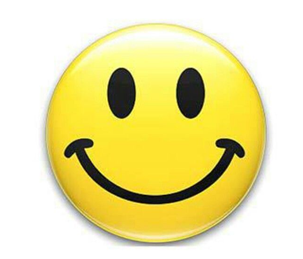 Si tu respuesta es más o menos, escoge la carita dudosa.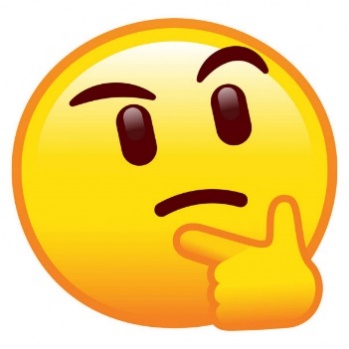 Si no recuerdas la respuesta, elige la carita triste.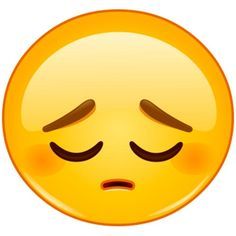 Recuerda que estás aprendiendo y cada persona tiene un ritmo propio, así que todas las respuestas son válidas.Pon mucha atención a las preguntas.Preguntas de evaluación.https://youtu.be/AvBFlgvRXtMSi no tienes la oportunidad de abrir el link, aquí te presentamos las preguntas.Elige el objeto que tengas más cerca de ti ¡perfecto! ahora intenta darle vida, ¿Lo lograste? Es momento de seleccionar la carita que mejor responda a la pregunta.Intenta decir cantando una frase, ¿Ya la tienes? Ahora cántala, ¿Lo lograste? Una vez más elegimos la carita que corresponda a tu respuesta.¿De qué formas se te ocurre a ti festejar tu nombre? ¿Tienes varias? Ahora selecciona la carita que refleje tu respuesta.¿Lograste contestar todas las preguntas? esperamos que sí, pero si no fue el caso no te preocupes, en las siguientes sesiones seguiremos repasando todos estos conocimientos y habilidades.Recuerda que todos tenemos ritmos distintos, lo importante es reconocer el estado de nuestros aprendizajes.Si te es posible consulta otros libros y comenta el tema de hoy con tu familia. ¡Buen trabajo!Gracias por tu esfuerzo.